Skyward PAMILYA Access – Middle school Skyward Pamilya accsess ay nagbibigay sa iyo ng kakayahan upang tingnan ang akademikong pag-unlad at pagdalo sa iyong estudyante,  makipag ugnayan sa guro sa pamamagitan ng mensaheng ligtas ,humiling ng mga pagbabago sa demograpiko elektroniko ,at higit pa!Pamilya accses  ay madaling ma accsess sa internet gamit ang isang ligtas na Log in ID na ibibigay sa iyo ng pangunahing opisina ng paaralan.Ang mga lugar sa pamilya accsess ay naiiba bahagya depende sa kung ang iyong mga estudyanteay nasa Elementarya ,Intermedyet,Hayskol. Pag log in sa Pamilya accsess Buksan ang iyong web browser sa https://family.southkitsap.wa-k12.net Kung mag log in sa unang pagkakataon , gamitin ang log in ID na ibinigay sayo ng paaralan ng iyong estudyante ,At i-click ang Nakalimutan  ang iyong Log in/ password. Sa sandaling ikaw matagumpay na nkapasok, makakakuha ka ng isang pahina na humihingi ng iyong email address. I-click ang asul na  hyperlink na nagsasabing  “Account” para ipasok ang iyong email address.  Ito ay nagbibigay daan sa iyo upang makuha ang iyong email address na makukuha sa guro ng iyong estudyante. 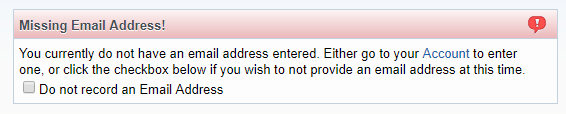 Higit sa isang estudyante Kung ikaw ay may higit sa isang estudyante sa Paaralang Distrito ng South Kitsap,I- click ang palaso sa tabi ng Lahat ng mga estudyante,(matatgpuan direkta sa ilalim ng ulunan ng pamilya access  ). Maari kang pumili sa pagitan ng iyong estudyante dito . 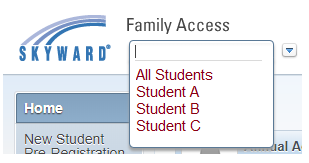 Kung ang isa sa iyong mga estudyante ay nawawala mula sa dropdown menu, kontakin ang opisina sa paaralan ng estudyante .Skyward Pamilya access – Middle school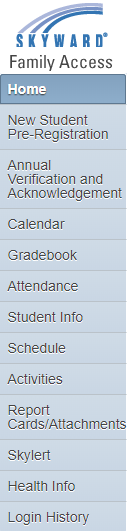 